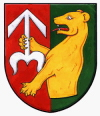 Vitčice č. p. 31; 798 27  Němčice nad HanouIČO: 00600091OZNÁMENÍSchválený rozpočet obce Vitčice na rok 2019Do úplné podoby schváleného rozpočtu obce Vitčice na rok 2019 v listinné podobě lze nahlédnout v kanceláři Obecního úřadu Vitčice, Vitčice č. p. 31; 798 27 Němčice nad Hanou.Do úplné podoby schváleného rozpočtu obce Vitčice 2019 lze nahlédnout v elektronické podobě na webových stránkách obce Vitčice:www.vitcice.cz, sekce Obecní úřad, záložka Rozpočty a finanční dokumenty.Oznámení vyvěšeno:                          9. ledna 2019Oznámení sňato:                                ………………..Razítko a podpis osoby odpovědné za vyvěšení.…………………………………………..